C&W Research GUIDANCE during curtailmentCurrently approved research projectsProjects that involve in-person research activitiesIf research is critical and must continue as approved apply for an EXEMPTION to continueIf research is not critical and cannot be conducted without in-person interactions, POSTPONE your research until the curtailment has been lifted. If research can be modified to allow it to continue virtually, SUBMIT a plan to modify your research to the REB for approval.  This might include:Study visits conducted via telephone, videoconference or telehealthShipment of study drug/supplies to participants homesLocal laboratory testingOnline surveys/questionnairesElectronic consent for recruitmentDetails of how research staff can work remotely (access to hospital servers etc) Changes to recruitment procedures ie. With no in-hospital recruitment,  PIs can send information letters to their eligible patients indicating that research assistants will be following up regarding research participation. How will security and confidentiality of data be protected Projects that do NOT involve in-person research activities (and do not require on-site resources or require staff to be on-site) can CONTINUE as approved.New research projects that will be reviewed and approved by the REBCOVID related projects that have received an exemptionCritical in-person research projects that have received an exemptionResearch projects that do not involve in-person interactions and can be conducted remotelyAll other research submitted will be reviewed but will receive a conditional approval from the REB.  Once the curtailment has been lifted, these projects will receive a full approval to begin.  POST APPROVAL ACTIVITIESThe REB will be reviewing PAA’s as usual but it is assumed that your research will adhere to one of the conditions set out in section 1.  Annual Renewals – please indicate on the PAA coversheet whether your research is continuing or paused for COVID.  Renewals will be processed as usual.  AmendmentsAdministrative amendments (adding team members, funding) will be reviewed and approved as normalAmendments to modify your protocol to add COVID research will require an exemption.  Amendments to modify your protocol to change from in-person to virtual visits will be reviewed as usual and will not require an exemptionRequest for acknowledgement (RFA)Protocol deviations must be submitted as per usual REB requirements (only when participant safety or study integrity is affected).  Multiple deviations that do not impact safety but are required to be submitted by the sponsor can be submitted in one summary document. COVID documentation that outlines temporary measures for conducting your study during the pandemic should be uploaded and explained on the PAA coversheet.  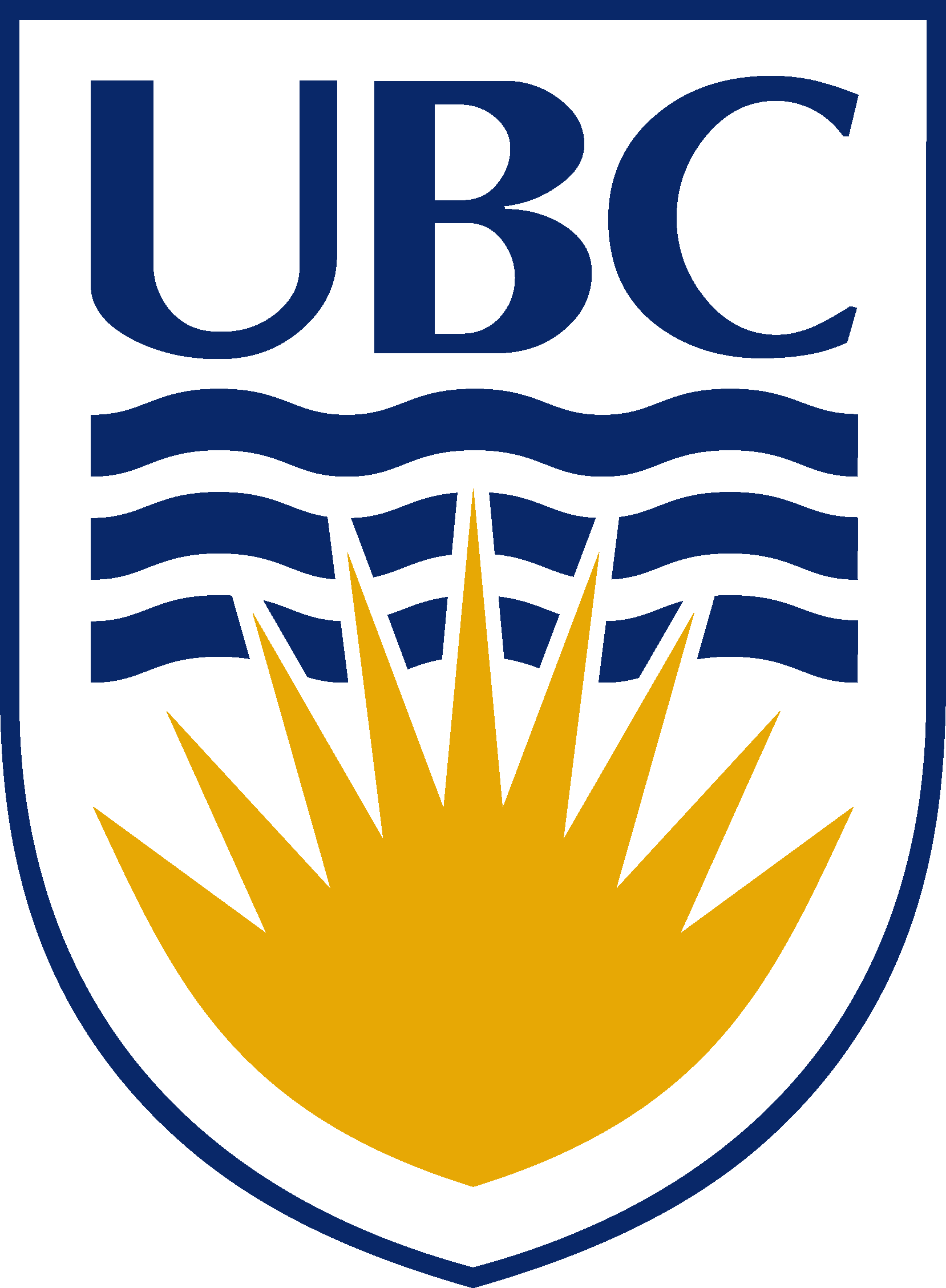 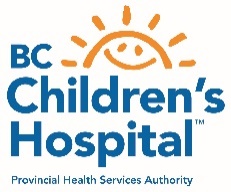 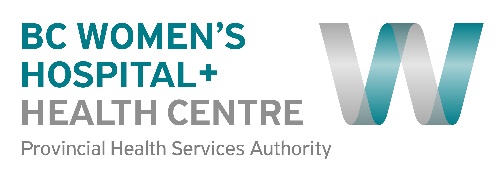 University of British Columia – Children’s & Women’s Research Ethics Board UBC C&W Research Ethics BoardRoom A2-141A950 West 28th AvenueVancouver, B.C.  V5Z 4H4Tel: (604) 875-3103     Email:  cwreb@bcchr.ubc.ca Website: www.phsa.ca/researchethics  RISe: https://rise.ubc.ca 